新規出資・増資・寄付申込書　和歌山高齢者生活協同組合　殿私は、出資金（寄付金）を添えて申し込みます。			　組合員No.　　　　　出資金をお振込みされる場合は下記の口座にお願いいたします。　（恐れ入りますが、お振込み手数料はご負担ください。）＜振込先＞　紀陽銀行　東和歌山支店　（普）1647037　　和歌山高齢者生活協同組合　理事長　田中秀樹出資金預かり証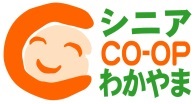 下記金額、確かに受領いたしました。本証は、出資証券発行後は無効となります。それまでは大切に保管してください。預かり者無記入のものは無効となります。和歌山高齢者生活協同組合（   ）新規（   ）新規（　 ）増資（   ）寄付（   ）寄付（   ）寄付（   ）寄付１口＝1,000円１口＝1,000円※太枠内のみご記入ください※太枠内のみご記入ください※太枠内のみご記入ください※太枠内のみご記入ください※太枠内のみご記入ください※太枠内のみご記入ください※太枠内のみご記入ください申込日年　　月　　日年　　月　　日年　　月　　日口　数口口口出資額百十万千百十円申込日年　　月　　日年　　月　　日年　　月　　日口　数口口口出資額フリガナ生年月日西暦西暦西暦西暦西暦西暦性　別性　別性　別性　別氏　名生年月日年 　　月　 　日年 　　月　 　日年 　　月　 　日年 　　月　 　日年 　　月　 　日年 　　月　 　日男 ・ 女男 ・ 女男 ・ 女男 ・ 女フリガナ住　所〒〒〒〒〒〒〒〒〒〒〒〒〒〒〒電　話　　　　-　　　　　　-　　　　-　　　　　　-　　　　-　　　　　　-　　　　-　　　　　　-　　　　-　　　　　　-　　　　-　　　　　　-勤務先県外にお住まいの方はお勤め先をご記入ください会社名：住　所：　　　　　　　　　県外にお住まいの方はお勤め先をご記入ください会社名：住　所：　　　　　　　　　県外にお住まいの方はお勤め先をご記入ください会社名：住　所：　　　　　　　　　県外にお住まいの方はお勤め先をご記入ください会社名：住　所：　　　　　　　　　県外にお住まいの方はお勤め先をご記入ください会社名：住　所：　　　　　　　　　県外にお住まいの方はお勤め先をご記入ください会社名：住　所：　　　　　　　　　県外にお住まいの方はお勤め先をご記入ください会社名：住　所：　　　　　　　　　県外にお住まいの方はお勤め先をご記入ください会社名：住　所：　　　　　　　　　資格・免許趣味・特技紹介・担当者紹介・担当者間　柄入金処理日入　力発　行経　理年　　月　　日備　考預かり日年　　月　　日口数口口出資額百十万千百十円預かり日年　　月　　日口数口口出資額申込者　　　　　　　　　　　　　　様　　　　　　　　　　　　　　様　　　　　　　　　　　　　　様申込者　　　　　　　　　　　　　　様　　　　　　　　　　　　　　様　　　　　　　　　　　　　　様預かり者